Муниципальное бюджетное дошкольное образовательное учреждение детский сад № 7 «Радуга»Конспект  итоговой НОД по декоративному рисованию в средней группе«Дымковская барышня»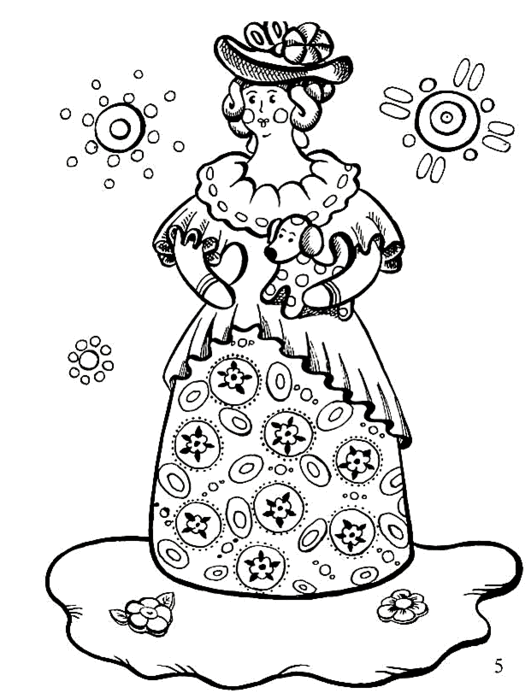                          Подготовила:                                                                                            воспитатель Березенко Т.Ас. КулундаКулундинский район2015г.Итоговое занятие по декоративному рисованию в средней  группе на тему "Дымковская барышня"Цель: Обобщить знания детей о дымковских игрушках, закрепить умение украшать их дымковским узором.Задачи:Продолжать знакомить детей с дымковскими игрушками, учить рассматривать их, называя детали узора.Продолжать учить составлять узор из знакомых элементов (кругов, точек, прямых и волнистых линий) на юбке барышни, используя образец или придумывая свой.Продолжать учить детей самостоятельно выбирать цвета для узора.Упражнять в рисовании всем ворсом кисти и её концом.Развивать образное восприятия, воображение, творчествоРазвивать умение работы кистью.  Воспитывать любовь к Родине.Воспитывать стремление добиваться хорошего результата.  Словарная работа: Расписная, сарафан, фартук, кофта, мастер, художникПредварительная работа: Рассматривание иллюстраций с изображением дымковской барышни, чтение произведений устного народного творчества (потешки, загадки) слушание музыкальных фольклорных композиций.Оборудование:  картинки с изображением дымковских игрушек, силуэт дымковской барышни, краски, кисти, непроливайки, салфетки. Интеграция образовательных областей: «Физическая культура», «Здоровье», «Социализация», «Художественное творчество», «Познание», «Коммуникация», «Чтение художественной литературы», «Музыка».Ход непосредственно образовательной деятельности:Воспитатель: ребята, посмотрите к нам с вами сегодня пришли гости, давайте с ними поздороваемся. Здравствуй небо голубоеЗдравствуй солнце золотоеЗдравствуй, матушка земляЗдравствуйте мои друзья.Воспитатель: Ребята, скажите, пожалуйста, в какой стране мы живем?Дети: В России.Воспитатель: Да, ребята, Россия – наша Родина. Она очень большая. В ней есть много городов и сёл, где живут и работают замечательные люди.Одно из старинных  сел село  Дымково. Ребята, а кто помнит, чем же славится это село? Правильно, здесь живут русские мастера, которые длинными  вечерами делают из глины забавные игрушки и украшают их яркими узорами. Эти игрушки делают дымковские мастера.Вот, ребята, к нам в группу принесли письмо из села Дымково. Смотрите, что прислали нам дымковские мастера. ( рассматриваем иллюстрации)Стихи: 1. Вот индюк нарядный,
    Весь такой он складный.
    У большого индюка
    Все расписаны бока.
    Посмотрите: пышный хвост
    У него совсем не прост. (Рисунок 1)2 . Кони глиняные мчатся
    На подставках, что есть сил,
    И за хвост не удержаться,
    Если гриву упустил. (Рисунок 2 )3 . Кофточки цветные
    Юбки расписные
    Шляпы трёхэтажные
    Статные и важные. (Рисунок 3) (Воспитатель выставляет на доску картинки)Воспитатель: Ребята, давайте рассмотрим эти игрушки. Какие краски используют дымковские мастера?Дети: Красную, зеленую, синюю, черную, жёлтую, оранжевую.Воспитатель: Да, и краски эти яркие, праздничные. А какие элементы дымковского узора вы знаете?Дети: Полоски, линии, кружочки, кольца, точки, клеточки, волнистые линии.Воспитатель:  по форме узоры просты и незамысловаты. Украшали этими узорами не случайно  , мастера вкладывали в них особый смысл : круги (показывает образец отдельных элементов) означали солнце, волнистая линия –вода, маленькие кружочки-семена. Также  узоры означали росточки и засеянное поле. Люди верили в то, что эти символы будут оберегать их жилище, детей, их урожай.Воспитатель: Ребята, посмотрите, в  письме из села Дымково есть еще дымковские барышни .: Ребята, посмотрите, все барышни  у нас веселые, а одна, почему грустит?Дети: У нее юбка  не расписана.Воспитатель: Ребята, давайте сегодня, попробуем стать мастерами-художниками и распишем юбки  барышням (раздает силуэты).Кручу, верчу, превратить вас хочу. Хочу превратить вас в художников. Воспитатель: Прежде чем перейти в нашу мастерскую давайте сделаем гимнастику для рук.Физкультминутка (пальчиковая гимнастика)Паучок ходил по ветке, (скрестить руки, пальцами одной руки пробежать по предплечью) 
А за ним ходили детки. (пальцами второй руки также пробежать по предплечью) 
Дождик с неба вдруг полил, (кисти свободно опустить, имитируя дождик) 
Паучков на землю смыл. (хлопнуть ладонями по коленям или столу) 
Солнце стало пригревать, (прижать ладони боковыми сторонами и растопырить пальцы) 
Паучок ползет опять, (начинайте действия сначала) 
А за ним ползут все детки, 
Чтобы погулять на ветке. (пальцами пробегают по голове) 
- А вам хотелось бы побыть мастерами-художниками и расписать игрушки красками?Воспитатель: Образцы мы с вами рассмотрели, но вот еще не вспомнили, как рисуются такие волшебные точки, линии, кружочки? Как рисовать точку? (кисточка смотрит в потолок). Чем она рисует? (носиком - кончиком) Как рисуется полоска? (слева направо, сверху вниз) – показ воспитателем. Как ведем кисточку? (ворс кисточки бежит за палочкой) – показ воспитателем.  Кружочки рисуем – кончик кисточки танцует - показ воспитателем. Кружок закрашиваем в одном направлении. Давайте, попробуем нарисовать сухой кисточкой такие волшебные узоры в воздухе. А теперь на своей лошадке сухой кистью.Выберете себе образец , которым будете украшать юбку своей барышне. Начинайте рисовать. 
Дети рисуют под негромкую русскую мелодию. Воспитатель помогает детям по мере необходимости.
В конце занятия всех барышень выкладываем  на стол. 
Дети рассматривают все рисунки, рассказывают, из каких элементов они составляли узор и какими красками пользовались.Воспитатель: Ребята, вы сегодня работали как настоящие дымковские мастера, и у вас получился прекрасный хоровод барышень. Давайте и мы с вами заведём хоровод под красивую русскую мелодию. (Звучит песня «Во поле берёза стояла».)Дети проходят хороводом с несколькими плясовыми движениями.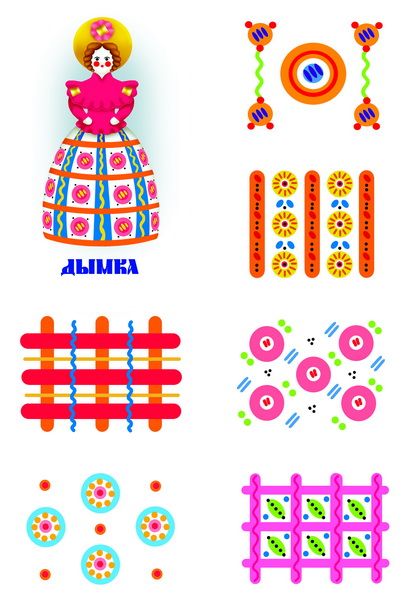 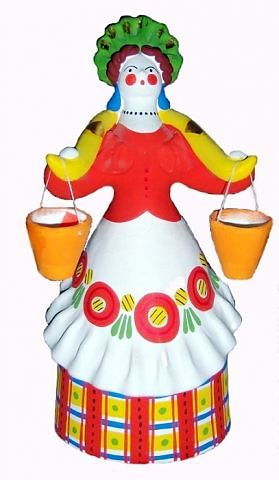 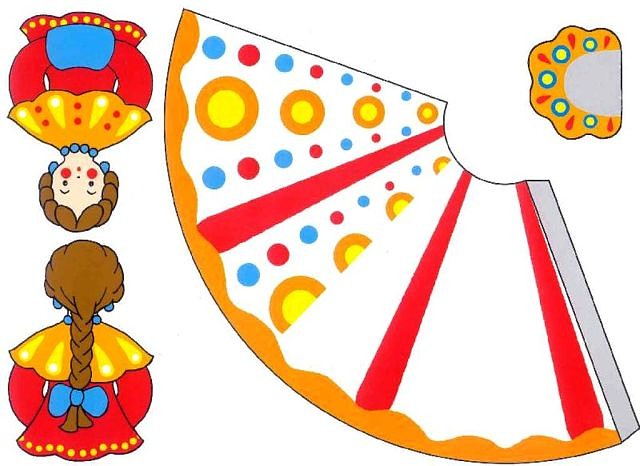 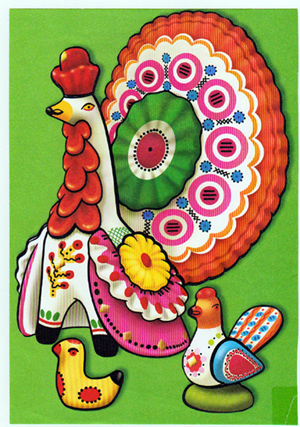 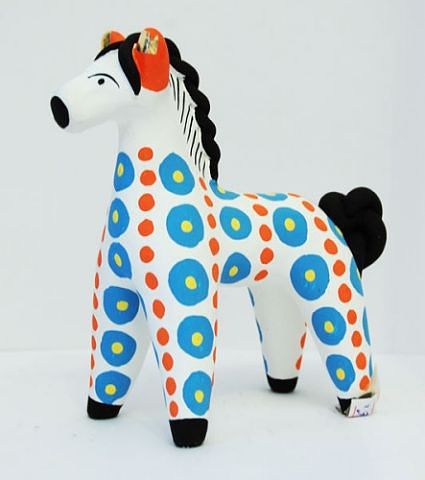 1. Вот индюк нарядный,
    Весь такой он складный.
    У большого индюка
    Все расписаны бока.
    Посмотрите: пышный хвост
    У него совсем не прост. (Рисунок 1)2 . Кони глиняные мчатся
    На подставках, что есть сил,
    И за хвост не удержаться,
    Если гриву упустил. (Рисунок 2 )3 . Кофточки цветные
    Юбки расписные
    Шляпы трёхэтажные
    Статные и важные. (Рисунок 3)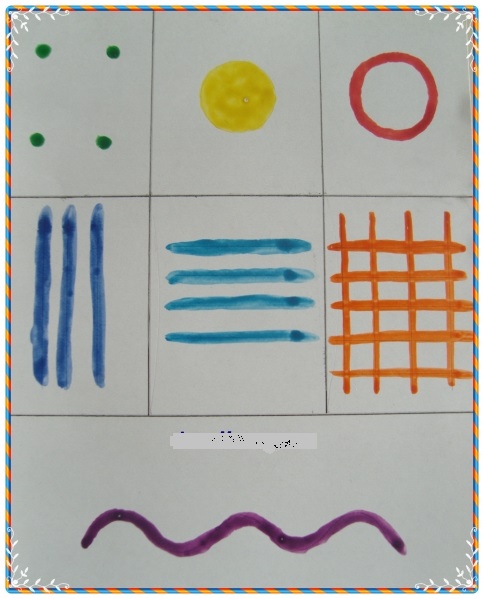 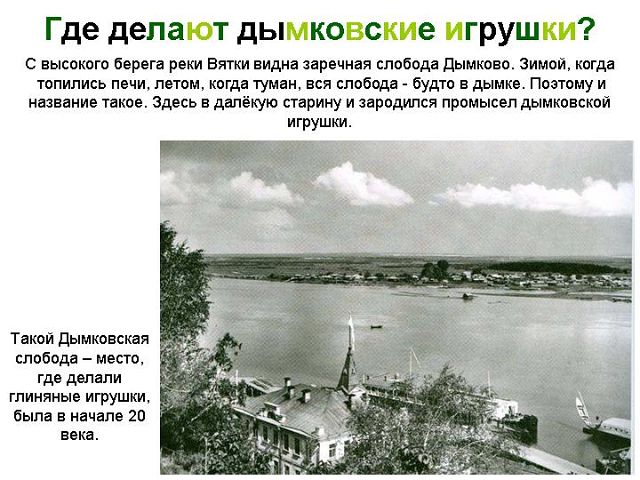 село Дымково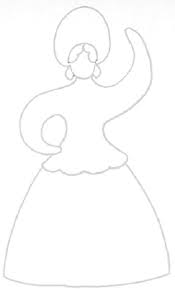 